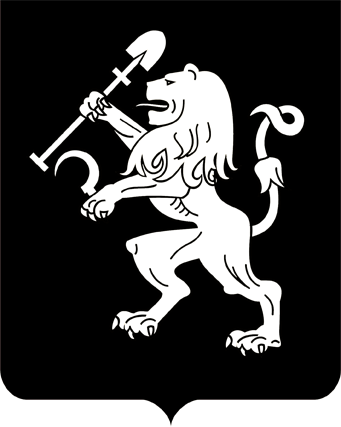 АДМИНИСТРАЦИЯ ГОРОДА КРАСНОЯРСКАПОСТАНОВЛЕНИЕПРОЕКТО внесении изменений в постановление администрациигорода от 27.09.2012 № 415В целях оптимизации схемы размещения временных сооружений, в связи с обращениями физических и юридических лиц о включении временных сооружений в схему размещения временных сооружений                  на территории города Красноярска, утвержденную постановлением                           администрации города от 27.09.2012 № 415, в соответствии со ст. 16 Федерального закона от 06.10.2003 № 131-ФЗ «Об общих принципах организации местного самоуправления в Российской Федерации»,            постановлением администрации города Красноярска от 02.04.2012                 № 137 «Об утверждении Порядка разработки и утверждения схемы размещения временных сооружений на территории города Красноярска», руководствуясь ст. 41, 58, 59 Устава города Красноярска,постановляю:1. Внести в приложение к постановлению администрации города от 27.09.2012 № 415 «Об утверждении схемы размещения временных сооружений на территории города Красноярска» следующие изменения:1) строки 132, 601 исключить2) в строках 1577, 1581, 1582, 1583, 1584, 1585, 1597, 1598, 1599, 1605, 1606, 1607, 1608, 1609, 1610, 1621, 1627, 1629, 1630, 1631, 1632, 1633, 1634, 1637, 1662, 1686, 1687, 1700, 1701, 1702, 1703, 1704, 1705, 1706, 1709, 1710, 1714, 1715, 1716, 1717, 1718, 2133, графу «Период размещения временных сооружений» изложить в следующей редакции: «до 30.09.2015»3) в строках 2, 4, 19, 51, 65, 304, 306, 321, 324, 329, 345, 347, 354, 361, 364, 435, 455, 475, 497, 498, 499, 509, 668, 777, 809, 822, 871, 1143,  1593, 1658, 1689, 1690, 1691, 1692, 1719, 1720, 1854, 2120, 2185 графу «Период размещения временных сооружений» изложить в следующей редакции: «до 01.01.2016»4) отдельные строки таблицы изложить в следующей редакции:5) после строки 2226 дополнить приложение строками 2227-2235 в редакции согласно приложению 1 к настоящему постановлению.2. Настоящее постановление опубликовать в газете «Городские новости» и разместить на официальном сайте администрации города.Глава города						           Э.Ш. Акбулатов__________№ ____№п/пВид временного сооруженияАдресный ориентир расположения временного сооруженияПлощадь временного сооружения, кв. мПериод размещения временных сооружений2161Площадка для парковки (парковка)ул. Петра Подзолкова10700до 01.07.2016737Автостоянкаул. Гусарова, 492323,2до 01.01.2018